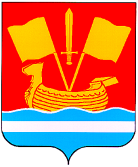 АДМИНИСТРАЦИЯ КИРОВСКОГО МУНИЦИПАЛЬНОГО РАЙОНА ЛЕНИНГРАДСКОЙ ОБЛАСТИП О С Т А Н О В Л Е Н И Еот 22 мая 2023 г. № 592О внесении изменений в Административный регламент по предоставлению  муниципальной услуги  «Установление публичного сервитута в отношении земельных участков и (или) земель, расположенных на территории Кировского муниципального района Ленинградской области (государственная собственность на которые не разграничена), для их использования в целях, предусмотренных подпунктами 1-7 пункта 4 статьи 23 Земельного кодекса Российской Федерации», утвержденного постановлением администрации Кировского муниципального района Ленинградской области  от 21.07.2022 № 903В соответствии с Федеральным законом от 27.07.2020 № 210-ФЗ «Об организации предоставления государственных и муниципальных услуг», во исполнение решения заседания Комиссии по повышению качества и доступности предоставления государственных и муниципальных услуг в Ленинградской области от 24.03.2023 № 05.2-03-1/2023 о внесении изменений в методические рекомендации предоставления муниципальных услуг, на основании одобренного Комитетом экономического развития и инвестиционной деятельности администрации Ленинградской области типового административного регламента предоставления муниципальной услуги «Установление публичного сервитута в отношении земельных участков и (или) земель, расположенных на территории муниципального образования Ленинградской области (государственная собственность на которые не разграничена), для их использования в целях, предусмотренных подпунктами 1-7 пункта 4 статьи 23 Земельного кодекса Российской Федерации»:1. Внести в административный регламент по предоставлению  муниципальной услуги «Установление публичного сервитута в отношении земельных участков и (или) земель, расположенных на территории Кировского муниципального района Ленинградской области (государственная собственность на которые не разграничена), для их использования в целях, предусмотренных подпунктами 1-7 пункта 4 статьи 23 Земельного кодекса Российской Федерации», утвержденный постановлением администрации Кировского муниципального района Ленинградской области от 21.07.2022 № 903, следующие изменения:1) Пункт 2.4 административного регламента изложить в следующей редакции:«2.4 Срок предоставления муниципальной услуги составляет не более 30 календарных дней со дня поступления ходатайства об установлении публичного сервитута и прилагаемых к ходатайству документов, но не ранее чем 15 дней со дня опубликования сообщения о поступившем ходатайстве, предусмотренного подпунктом 1 пункта 3 статьи 39.42 Земельного кодекса РФ».2) Пункт 2.17.1 административного регламента изложить в следующей редакции:«2.17.1 Подача запросов, документов, информации, необходимых для получения муниципальной услуги, предоставляемой Администрацией, а также получение результатов предоставления муниципальной услуги осуществляется в любом предоставляющем такие услуги подразделении МФЦ при наличии соглашения, указанного в статье 15 Федерального закона № 210-ФЗ, в пределах территории Ленинградской области по выбору заявителя независимо от его места нахождения».3) Внести в пункт 3.1.1 административного регламента следующие  изменения:в	 подпункте 1 слова «прием и регистрация ходатайства и документов о предоставлении муниципальной услуги - не более 1 дня» заменить словами «прием и регистрация ходатайства и документов о предоставлении муниципальной услуги - не более 1 рабочего дня».в подпункте 2 слова «рассмотрение ходатайства и документов о предоставлении муниципальной услуги – не более 41 дней» заменить словами 	«рассмотрение ходатайства и документов о предоставлении муниципальной услуги – не более 26 дней».4) Абзац восемь пункта 3.1.3.2 изложить в следующей редакции: «3.1.3.2 Общий срок выполнения административных действий - не более 26 дней, но не ранее чем 15 дней со дня опубликования предусмотренного подпунктом 1 пункта 3 статьи 39.42 Земельного кодекса РФ сообщения о поступившем ходатайстве».5) Пункт 3.1.5.2 административного регламента изложить в следующей редакции: «3.1.5.2 Содержание административного действия, продолжительность и (или) максимальный срок его выполнения: регистрация и направление результата рассмотрения ходатайства и документов о предоставлении муниципальной услуги способом, указанным заявителем, в течение 1 рабочего дня».2. Настоящее постановление вступает в силу после официального опубликования в средстве массовой информации газете «Ладога» и размещения на сайте администрации Кировского муниципального района Ленинградской области в сети «Интернет».3. Контроль за исполнением настоящего постановления возложить на заместителя главы администрации по земельным и имущественным вопросам.Заместитель главы администрациипо ЖКХ                                                                                            М.В. Нилова